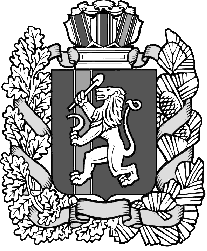 ПРАВИТЕЛЬСТВО КРАСНОЯРСКОГО КРАЯПОСТАНОВЛЕНИЕО внесении изменений в постановление Правительства Красноярского края               от 14.09.2021 № 632-п «Об утверждении Положения о региональном государственном жилищном контроле (надзоре) в Красноярском крае»В соответствии с частью 3 статьи 20 Жилищного кодекса Российской Федерации, пунктом 3 части 2 статьи 3, статьей 5 Федерального закона                     от 31.07.2020 № 248-ФЗ «О государственном контроле (надзоре)                                  и муниципальном контроле в Российской Федерации», постановлением Правительства Российской Федерации от 30.09.2021 № 1670 «Об утверждении общих требований к организации и осуществлению регионального государственного жилищного контроля (надзора)», статьей 103 Устава Красноярского края ПОСТАНОВЛЯЮ:   1. Внести в постановление Правительства Красноярского края 
от 14.09.2021 № 632-п «Об утверждении Положения о региональном государственном жилищном контроле (надзоре) в Красноярском крае»   следующие изменения:в Положении о региональном государственном жилищном контроле (надзоре) в Красноярском крае:в пункте 1.6:абзац первый изложить в следующей редакции:«1.6. Объектами регионального надзора являются деятельность, действия (бездействие), в рамках которых должны соблюдаться обязательные требования, установленные жилищным законодательством Российской Федерации, законодательством Российской Федерации об энергосбережении                и о повышении энергетической эффективности, законодательством                               о газоснабжении в Российской Федерации в отношении жилищного фонда,                 за исключением муниципального жилищного фонда, граждан, юридических лиц, индивидуальных предпринимателей, в том числе:»;подпункт 6 изложить в следующей редакции:«6) специализированных организаций, осуществляющих деятельность                по техническому обслуживанию и ремонту внутридомового и (или) внутриквартирного газового оборудования;»;подпункт 7 изложить в следующей редакции:«организаций, осуществляющих деятельность по проверке состояния                    и функционирования дымовых и вентиляционных каналов, их очистке                        и ремонту;»;дополнить подпунктом 8 следующего содержания:«8) организаций, предметом деятельности которых является выполнение одного или нескольких видов работ при осуществлении деятельности по эксплуатации лифтов в многоквартирных домах, в том числе их обслуживание и ремонт.»;в пункте 2.1:абзац первый изложить в следующей редакции:«2.1. По тяжести и масштабу потенциальных негативных последствий несоблюдения юридическими лицами и индивидуальными предпринимателями обязательных требований, установленных жилищным законодательством Российской Федерации, законодательством Российской Федерации                            об энергосбережении и о повышении энергетической эффективности,  законодательством о газоснабжении в Российской Федерации в отношении жилищного фонда, за исключением муниципального жилищного фонда, деятельность контролируемых лиц, подлежащая региональному надзору, разделяется на группу тяжести «А» или «Б» (далее - группы тяжести).».2. Опубликовать постановление на «Официальном интернет-портале правовой информации Красноярского края» (www.zakon.krskstate.ru). 3. Постановление вступает в силу с 1 сентября 2023 года.  Исполняющий обязанности председателя Правительства края		                                       С.В. Верещагин г. Красноярск               №